                       		Fit Falcon Challenge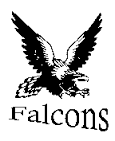 Count and record how many times or how long you can perform each exercise in 40/50 seconds. You must use correct form! 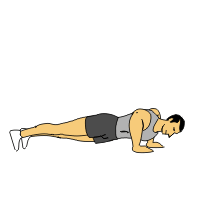 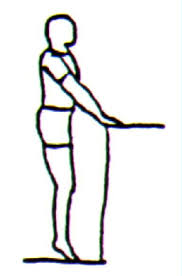 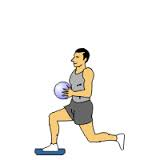 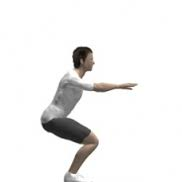 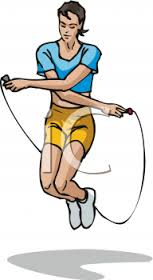 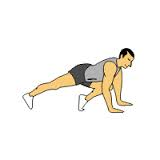 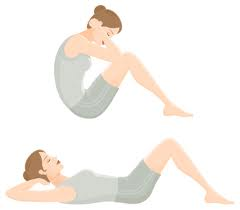 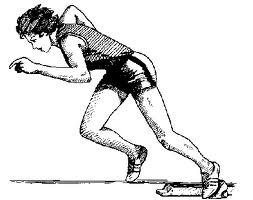 1st Qtr2nd Qtr3rd Qtr4th QtrExtra1. Push-Ups2. Squats3. Alternating Lunges4. Burpees5. Calf Raises6. Mountain Climbers7.  Full Curl-Ups 8. Jump Rope9. Shuttle Run10. Wall Sit(2:00 Maximum)11. Plank(5:00 Maximum)